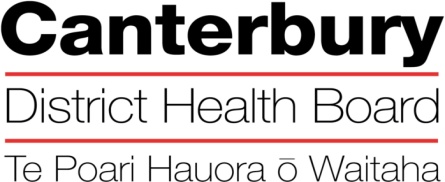 August 2017The Canterbury District Health Board is committed to the principles of the Treaty of Waitangi and the overarching objectives of the New Zealand health and disability strategies. KEY ACCOUNTABILITIES:PERSON SPECIFICATION:The intent of this position description is to provide a representative summary of the major duties and responsibilities performed in this job classification.  Employees may be requested to perform job related tasks other than those specified.Position Title:Allied Health Assistant Allied Health Assistant Reports to:Christchurch Campus: Allied Health Clinical Manager, Physiotherapy. Allied Health Team Leader, Physiotherapy, (Relevant cluster)Christchurch Campus: Allied Health Clinical Manager, Physiotherapy. Allied Health Team Leader, Physiotherapy, (Relevant cluster)Key Relationships:Internal:Allied Health Clinical Manager, Physiotherapy Allied Health Team Leaders - Physiotherapy Physiotherapy StaffCDHB Clinical StaffCDHB support servicesPhysiotherapy StudentsExternal:Patients/clients and their family/carersCommunity support groupsPhysiotherapy colleaguesRehabilitation and equipment suppliersOrganisational Vision:The Canterbury District Health Board’s vision is to promote, enhance and facilitate the health and wellbeing of the people of the Canterbury District. The Canterbury District Health Board’s vision is to promote, enhance and facilitate the health and wellbeing of the people of the Canterbury District. Organisational Values & Philosophy:The Canterbury DHB is committed to being an excellent and caring funder / provider of health and hospital services.  Integral to the achieving our vision, goals and objectives of the DHB are the values of the organisation:Care & respect for othersIntegrity in all we doResponsibility for outcomesThe Canterbury DHB is committed to being an excellent and caring funder / provider of health and hospital services.  Integral to the achieving our vision, goals and objectives of the DHB are the values of the organisation:Care & respect for othersIntegrity in all we doResponsibility for outcomesRole Purpose:The Allied Health Assistant (AHA) is accountable for their actions and accountable to Canterbury District Health Board.  They must have the appropriate skills and knowledge to undertake activities that are delegated and supervised by a registered physiotherapist.The key deliverables are: To be clearly identifiable as a AHA by patients / clients, their family / whanau and other health professionalsTo undertake a treatment plan developed by a registered physiotherapist who has undertaken a comprehensive assessment.Maintain patient documentation, records and accurate statistical information to reflect care provided and meet professional standards both locally and nationally.Completing set objectives for each rotation.Contribute to service development and change through liaison with team leader and clinical manager Active participation in professional supervision.The Allied Health Assistant (AHA) is accountable for their actions and accountable to Canterbury District Health Board.  They must have the appropriate skills and knowledge to undertake activities that are delegated and supervised by a registered physiotherapist.The key deliverables are: To be clearly identifiable as a AHA by patients / clients, their family / whanau and other health professionalsTo undertake a treatment plan developed by a registered physiotherapist who has undertaken a comprehensive assessment.Maintain patient documentation, records and accurate statistical information to reflect care provided and meet professional standards both locally and nationally.Completing set objectives for each rotation.Contribute to service development and change through liaison with team leader and clinical manager Active participation in professional supervision.Complexity:Prioritising and managing a rapidly changing, acute caseload as delegated by a registered Physiotherapist.Prioritising an additional caseload to support and provide cover when required.Transfer knowledge and skills to practise safely and effectively in unfamiliar settings.Prioritising and managing a rapidly changing, acute caseload as delegated by a registered Physiotherapist.Prioritising an additional caseload to support and provide cover when required.Transfer knowledge and skills to practise safely and effectively in unfamiliar settings.The Allied Health Assistant:The Allied Health Assistant will be successful when they:Delivery of responsive and high quality physiotherapy service to a designated area of work.Communicates with a wide range of people, including patient and family/whanau on a range of matters in a form that is appropriate to them and the situationConstructively manages barriers to effective communicationKeeps accurate and complete records that are consistent with legislation, policy and procedures.Maintain confidential communication at all timesAct in a way that are in accordance with legislation, policies, procedures and good practiceTreats everyone s/he comes into contact with respect and dignityRecognises and reports behaviour that undermines equality and diversity.Attend daily assistant meetingsSafely and effectively delivers interventions prescribed by registered staff and or students. Gives timely feedback to staff about patients Feedback clear, concise results of therapy interventions, and is able to discuss any modifications to treatment with the therapistUnderstands the barriers to effective communication (e.g. hard of hearing patients) and changes behaviour accordinglyAble to receive and give information in different forms - e-mail - using the page system - telephoneHas read and complies with:- the Health Information Privacy Code- the release of patient information policyParticipation in notes audit once per rotationParticipate in Peer ReviewHas read and complies with the:-Te Reo Maori Policy- Tikanga Policy- Maori Health PolicyActive personal and professional development and consolidation in their designated area of work.Identifies whether a) s/he can carry out the tasks within own job b) what s/he needs to learn to do current job betterIdentify own learning needsTakes an active part in agreed learning activitiesParticipates in professional developmentParticipates in clinical and professional supervisionParticipates in annual performance review process using i-perform, establishes personal development plan and completes rotational objectivesParticipates in peer reviewPlays an active part in agreed learning activities and keeps a record of themSafe and effective participation in cluster specific competenciesMedical Specialities and NeurosciencesWomen’s and Children’s healthCardiorespiratory and SurgicalMusculoskeletalEvidence of completion of cluster area competencies and rotational objectives Quality and service improvementWorks within level of own competence and refers issues beyond these limits to appropriate peopleActs responsibly as a team member and seeks help when necessaryPrioritises own work load and organises these to meet service demandAlerts team leader when direction / policies and strategies adversely affect service usersAdapts own practice and seeks support if necessaryEffectively carries out tasks related to evaluating services when askedKnowledge and demonstrated use of quality tools Shows an understanding of the complaints policy, and when necessary can advise patients / whanau of the procedureConsistently and confidently performs therapy interventions to a high standard.Carries out and participates iniPOD data information collectionAny other surveys / information gathering as requestedHealth and Safety Maintaining a high quality, safe and secure work environment by following relevant Canterbury DHB and divisional policies, protocols and standardsIdentifies and assesses the potential risks involved in work activities for self and othersIdentifies how to best manage the risksUndertakes work activities consistent with policy, procedure and legislationReports actual or potential problems that may put health and safety at riskTakes the appropriate action to manage an emergencyParticipation in health and safety in the workplace occursSafe work practice is carried outSafe use and maintenance of equipment occursAccidents/incidents/near misses are reported via Safety First incident reporting system as appropriateHazards are identified controlled and monitoredEmergency procedures are knownAdvice in safe work practice is sought from your manager if requiredTakes responsibility for reading the divisional and departmental policies and undertakes work consistent with the procedures. Ensures all equipment / stock is maintained, clean and safe to use (consistent with departmental policies).Reports any faulty equipment through the appropriate channels.Delivers healthcare to patients adhering to health and safety and infection control policiesAttends yearly CPR, fire training and pool training (as appropriate)Leadership Capabilities (as per the Leadership Capability Framework)Level 1 as set out by the Leadership Capability Framework. See attached.Qualifications & Experience (indicate years of experience required and level of learning)Qualifications & Experience (indicate years of experience required and level of learning)EssentialHave excellent communication skills, written and verbalYear 11-NCEA Level 1 English (or equivalent)Year 11-NCEA Level 1 Maths (or equivalent)Flexibility and adaptabilityAbility to work collaboratively in a team both physiotherapy and multidisciplinaryUnderstanding of the requirements for patient confidentialityBe confident in waterBe in good physical health to undertake the duties expected.DesirableExperience working with, or caring for the elderly and people with disabilitiesNew Zealand Certificate in Health and Wellbeing (NZQA Level 3) - relevant strand Health Assistants - to be completed within 2 years of commencement or to be commenced within 1 year of employment.